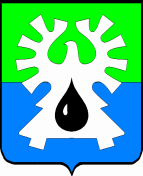 МУНИЦИПАЛЬНОЕ ОБРАЗОВАНИЕ ГОРОД УРАЙХанты-Мансийский автономный округ-ЮграПРИКАЗЗаместитель главы города Урайот  05.11.2015		                                                                                         № 06	      О внесении изменений в приказ первого заместителя главы администрации городаУрай от 30.12.2014 №46«Об утверждении нормативных затрат на оказаниемуниципальных услуг (выполнение работ) и нормативных затрат на содержание имущества муниципального бюджетного образовательногоучреждения дополнительного образования детей«Детско-юношеская спортивная школа «Звезды Югры»на 2015 год и плановый период 2016-2017 годов»В соответствии со статьей 158 Бюджетного кодекса Российской Федерации, на основании постановления администрации города Урай от 30.10.2015 №3602 «О распоряжении муниципальным имуществом», постановлением администрации города Урай от 09.09.2011 №2578 «Об утверждении Положения о муниципальном задании на оказание муниципальных услуг (выполнение работ) на территории муниципального образования городской округ город Урай», на основании распоряжения администрации города Урай от 03.11.2015 №537-р «О возложении права подписи документов», приказа первого заместителя главы администрации города Урай от 27.12.2013 № 66 «Об утверждении Методики определения нормативных затрат на оказание муниципальных услуг (выполнение работ) и нормативных затрат на содержание имущества учреждений в сфере физической культуры и спорта»:1. Утвердить нормативные затраты на оказание муниципальных услуг (выполнение работ) и нормативных затрат на содержание имущества муниципальному бюджетному образовательному учреждению дополнительного образования детей «Детско-юношеская спортивная школа «Звезды Югры»  на 2015 год и плановый период 2016-2017 годов согласно приложению.            2. Настоящий приказ вступает в силу с момента подписания.          	3. Контроль за исполнением приказа оставляю за собой. Заместитель главы города Урай                                                                                           В.П. КуликовСогласовано:Начальник управления по физической культуре, спорту и туризму администрации города Урай		                                                                                  В.В. Архипов